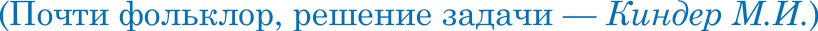 Начальное значение суммы s считаем равным 0. В цикле просматриваем значения всех чисел, обозначатощих возраст участников группы. Если возраст меньше 11, то значение суммы s не изменяется, и мы переходим к просмотру следующего числа. Если возраст меньше 19, значение суммы s увеличиваем  на 50 (py6.), в противном случае увеличиваем  s на 100 (py6.).for   i :=  1  to п do	begiп read(d);if  d	I I   then  continueif  d	i 9   then  Inc(s,  50)   else Inc(s, 60);end;write(s),’(Автор  задачи   и  решений  —  Еиндер   М.И. )ПEPBOE РЕШЕНИЕ. Воспользуемся жадным алгоритмом. Из данного числа т вычтем нпп9олошпfі возможный факториал ii! и к полученной разности применим те же рассуждения. Другими словами,  из полученной  разности снова вычтем наибольший факториал,  и так  далее.Количество вычитаемых факториалов и будет искомым ответом в задаче. Реализация этого алгоритма несложная.  Корректность  жадного  алгоритма  следует ив неравенства1- 1! + 2 2! + .. . + (п — 1) (п — 1)! < п! .Действительно, если для заданного числа т выполняется неравенство п! й х < (п + 1)!, то представление х в виде суммы наименьшего количества факториалов обязательно содержит слагаемое п!. В противном случае, как следует из приведённого неравенства, сумма «остальных» факториалов  будет меньше  х. (Если факториал  k! входит с коэффициентом   с,  >  k,  то слагаемое с,   h! —— (h + I)! + (с, — h — I)h! можно заменить суммой меньшего числа слагаемых.)BTOPOE РЕШЕНИЕ основано на применении факторианьной спсіпежЬі cчпcлечпл. В этой системе счисления основанием служит последовательность натуральных  чисел:  1!,  2!,  ...  ,  #!.  В факториальной   системе   натуральное   число  т  представляется  единственным   образом  в видех —— с,	1!     + C2 ’    2!     +    . . .   +    с,   u!, где 0	с,	L.Из этого представления следует, что наименьшее количество факториалов, при сложении которых получается заданное т, равно сумме «цифр» с, в записи числа х в факториальной системе счисления, то есть равноS - С; + C2 + :. + С .Осталось научиться переводить число в факториальнуіо систему. Оказывается, для этого не обязательно вьшислять факториалы натуральных чисел. Действительно,  каждое  из  чисел  h! делится на  все  натуральные  числа  от 1 до h,  поэтому  слагаемые  вида с,  k! делятся  на  2  при ліобом k й 2. Значит, число с, равно остатку от деления х на 2. Разделив нацело х на 2, то есть отбрасывая слагаемое с, 1!, применим те же рассуждения к числу х div 2. Теперь число cc равно остатку от деления х div 2 на 3. Этот процесс продолжаем до тех пор, пока частное от деления на очередное число h не станет уже равным нуліо. Ниже приведен фрагмент кода на языке Delphi, реализующего этот алгоритм.s := 0;    L := 2;while   (п >  0)   do begiпs := s + т mod L;  т : = х div й; me(й);end;write(s),(Автор  задачи  и  решений  —  Kuitдep  М.И. )В десятичной записи ліобого палиндрома равноудаленные от концов цифры совпадаіот. Из h цифр заданного набора можно будет составить палиндром только в том случае, когда каждая цифра от 0 до 9 входит в  этот набор  чётиое  количество  раз  (возможно,  ни разу), или же ровно обно цифра входит нечётное число раз, а все остальные — чётное число. Например, последнему условиіо удовлетворяіот числа 1112002 и 2200550, из которых можно составить  палиндромы 2011102  и  2050502.  В  записи  этих  палиндромов  цифра,  входящая  нечётное  число  раз, находится ровно посередине. Исклк›чение составляют числа, которые  содержат чётное число нулей и ровно одну ненулевуіо цифру. К ним относится, в частности, число 10000, из которого составить палиндром невозможно.Теперь составим наименьший  палиндром.  Подсчитаем  количество  вхождений  d[m]  каждой цифры m от 0 до 9. Наименьшуіо ненулевуіо цифру поставим на первое место палиндрома. Сформируем первуіо «половину» палиндрома. Сначала выводит на печать каждуіо из цифр m в точности d[In] div 2 раз. «Середина» наименьшего палиндрома заполняется цифрой m, которая входит  в  запись  исходного  числа  нечётиое  число  раз. «Вторая»  половина  палиндрома получается симметрично «первой». Реализация этого алгоритма несложная, но требует умения работать с отдельными цифрами-символами исходного набора. Сложность алгоритма — О(п) операций.(Поити фо'іыt/іор,  решения  задаии—    Киндер М.И. )Обозначим через sum(t) сумму расстояний от точки t до всех точек многоугольника, а через F(X, У) — функцию двух точек А и У, которая с помощыо тернарного поиска нп отрезке ХУ находит наибольшее  значение  суммы расстояний snin(f).РЕШЕНИЕ ПОДЗАДАЧИ 1. Пусть А— искомая точка  в  треугольнике  ABC.  Рассмотрим  одну  из сторон треугольника, например, AB. Начиная от точки А, будем двигаться по направлениіо к точкеВ в роль отрезка AB. Для каждой промежуточной  точки  Х  отрезка  AB  будем  вьшислять значение функции F(X,С) —— max sum(t) на отрезке CC. Промежуточные точки Х тоже будем выбирать с помощыо тернарного поиска по отревку AB. Среди найденных вначений функции F(X,С), конечно, будем напоминать только наибольшее. Таким образом, фактически  будет найдено наибольшее значение sum(I) в  треугольнике  ABC и на его границе.  Сложность алгоритма — О(£ i/2), где h — количество запросов (число районов), і/ — количество  итераций для вычисления  наибольшего  значения  функции  F(X, У) вдоль выбранного отрезка.РЕШЕНИЕ ПОДЗАДАЧИ 2. Идеіо решения подзадачи 1 можно применить в более общей ситуации, когда количество вершин  многоугольника не превышает  20.  Выберем вершину  А многоугольника и для каждого треугольник а А А;А; + (2 й i й u — 1) найдем наибольшее значение ф ункцпп sum(t) (cc. подзадачу  1). Сложность  алгоритма —  O(k    n2    i f2),гдe   п количество  вершин многоугольника.РЕШЕНИЕ ПОДЗАДАЧИ 3. Попробуем искать наибольшее значение функции sum(f) только вдоль границы многоугольнігка. Другими  словами,  на каждой стороне многоугольнггка А,А, ,  (I	i	п, А + —— А ) найдём максимум функции suin(I), а затем среди них выберем самое наибольшее значение.  Сложность  алгоритма —  O(L   п2  it).РЕШЕНИЕ ПОДЗАДАЧИ 4. Наибольшее значение функции sum(t) достигается в одной из вершин многоугольника. Доказательство этого факта можно провести с  помощьто  несложных геометрических рассуждений, и мы его здесь опускаем.  Таким  образом,  для  полного  решения задачи достаточно перебрать все вершины многоугольника и для  каждой  из  них  вычислить значение  функции  sum(t),  а  потом  выбрать  среди  них  наибольшее.   Сложность  алгоритма  — O(L	2)(Легенда  составлена  студентами  ІїФУ,  автор з:ідачи и решений—    би чдер М  И.)РЕШЕНИЕ ПОДЗАДАЧИ 1. Для «небольших» значений k и m (2 й k й 3, 1 й in й 100) все требуемые наборы  можно  найти  несложным  перебором.  Такое  решение  проходит  тесты  на  30 баллов.РЕШЕНИЕ ПОДЗАДАЧИ 2. Поскольку требуется подсчитать только количество требуемых наборов чисел, можно применить комбинаторные рассуждения.  Пусть  пз  — наименьшее  общее  кратное всех чисел нашего  набора, и пусть  m  — р  1 р2 '   .. р  '  — разложение  m на  простые множители.Тогда условито задачи удовлетворятот все наборы чисел п, — р,""'p2 ""' ... р,"‘"', 1 й i й fi, у которых неотрицательные показатели  o[i,s]  степеней  простых чисел р,  не превосходят  ct, и для которыхвыполняіотся условияmax(n[1,s],  o[2,s],  ... , n[3,s])  = п, ,для всех 1 й s й г. Подсчитаем число наборов по каждому показателіо о отдельно. Количество наборов, которые удовлетворяіот условиям 0 й ct, й п для всех i от 1 до k, равно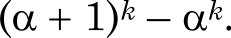 В самом  деле,  число  о, может  принимать  п  + 1 значений	это  все  неотрицательные  числа от 0   до о,  и  по  правилу  произведения  количество  таких  наборов  равно  (п + 1)'.  Осталось  искліочить из  этого множества  наборы, для  которых max(n1.   2.	«)   < п. Для  таких наборов 0 й п, й о — 1 для   всех  i от 1 до  k, поэтому  их количество  равно  п*. Значит,  количество  требуемых  наборов равно  (п + 1)'   —  п'.   Теперь  по правилу  произведения  число наборов по асеж показателямравно:L(т, k) ——   [(а, +   )k	gk]Например,  для  m  =  10 =  21     51 и L  =  2 получаемL(1 О, 2)   = [(1+ 1)2	}2)  .    1  +  1)2    }2] шупорядоченных наборов из двух чисел, у которых HOW равен 10. Алгоритмическая сложность такого решения — О(Fact(т) + k).Taкoe  решение проходит тесты ещё на  35 баллов.РЕШЕНИЕ ПОДЗАДАЧИ 3. Для чисел k из диапазона [1; 10' ] для быстрого вьшисления (о + 1)a и о* используем бинарный алгоритм возведения в  степень.  Алгоритмическая сложность  такого решения —  О(Fact(т)  +  logk).Председатель жюри М.И. Киндер